Financial literacy – Personal budgetingLevels 9 and 10, 
Economics and Business, 
resources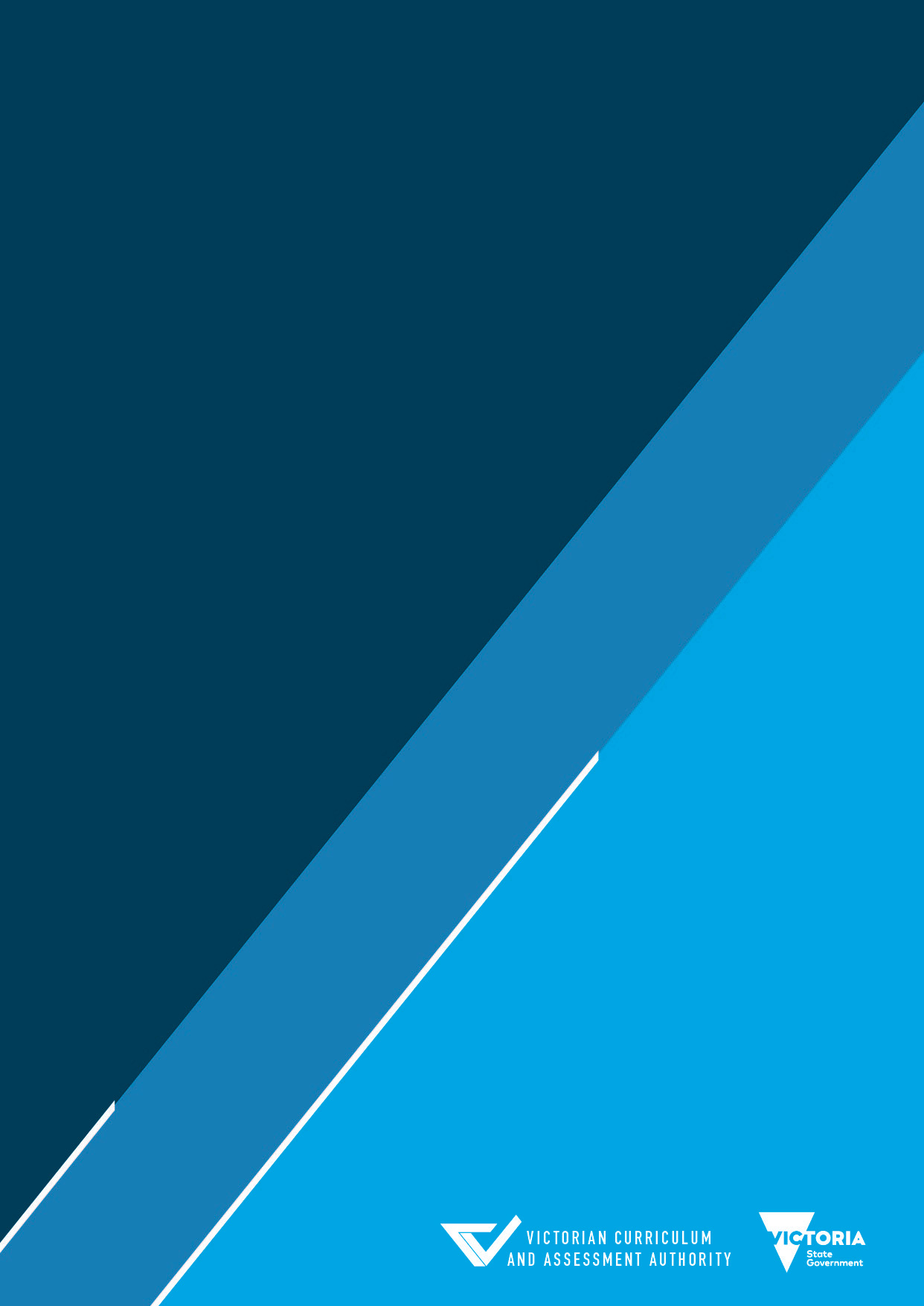 Authorised and published by the Victorian Curriculum and Assessment Authority
Level 7, 2 Lonsdale Street
Melbourne VIC 3000© Victorian Curriculum and Assessment Authority 2021No part of this publication may be reproduced except as specified under the Copyright Act 1968 or by permission from the VCAA. Excepting third-party elements, schools may use this resource in accordance with the VCAA educational allowance. For more information go to https://www.vcaa.vic.edu.au/Footer/Pages/Copyright.aspx. The VCAA provides the only official, up-to-date versions of VCAA publications. Details of updates can be found on the VCAA website at www.vcaa.vic.edu.au.This publication may contain copyright material belonging to a third party. Every effort has been made to contact all copyright owners. If you believe that material in this publication is an infringement of your copyright, please email the Copyright Officer vcaa.copyright@edumail.vic.gov.auCopyright in materials appearing at any sites linked to this document rests with the copyright owner/s of those materials, subject to the Copyright Act. The VCAA recommends you refer to copyright statements at linked sites before using such materials.The VCAA logo is a registered trademark of the Victorian Curriculum and Assessment Authority.ContentsWorksheet A: Introduction to personal budgeting	1Worksheet B: Personal budgeting examples	3Worksheet C: Electronic personal budgeting	5Worksheet D: Developing your own budget	10Worksheet E: Using an online budgeting tool	11Note: Please see the accompanying Financial literacy – Personal budgeting activities document for a full description of the sample activities.Worksheet A: Introduction to personal budgetingThese activities will introduce the concept of budgeting and explore strategies and apps that can be used to create and follow a personal budget.1.	Watch the video ‘Apps to help save and manage money’ (Today Show Australia, YouTube). Make a list of the apps named, with a brief description of what each app does.2. 	Watch the video ‘Simple ways to budget and save money’ (ABC News, YouTube) and answer the following questions:a.	Briefly describe how the Cash Envelope system works.b.	List the categories you would use if you were following the Cash Envelope system.c. 	Outline the advantages of the Cash Envelope system.d.	Outline the disadvantages of the Cash Envelope system.e.	According to the Balanced Money Formula:	i.	50% should be allocated to _______________________	ii.	30% should be allocated to _______________________	iii.	20% should be allocated to_______________________f.	Outline the advantages of using the Balanced Money Formula.g.	Outline the disadvantages of using the Balanced Money Formula.h.	Outline the advantages of using the Traditional Budget system.i.	Outline the disadvantages of using the Traditional Budget system.j.	List three ways to budget and save money.Worksheet B: Personal budgeting examplesFor each scenario, read the information provided and answer the questions given.Scenario 1Minh needs help working out how much he has spent and saved in a typical week.Minh has a bank balance of $420 at the beginning of the week. During the week that follows, he:works for 20 hours at the local supermarket at $25 per hourpays a phone bill of $150pays his mother back $100 he owedbuys a textbook for school for $75spends $85 on a new pair of jeansearns $45 for mowing the lawns for a neighbour.1.	Complete the following tables based on the information above.Cash budget for weekLess expected expenses2. 	Excess of receipts over payments  		$_______3. 	Bank balance at the beginning of the week	$_______4. 	Bank balance at the end of the week 		$_______Scenario 2During the week, Xavier decides that he wants to take his family to a Taylor Swift concert. Tickets cost $135. Being a huge fan of Taylor Swift, Xavier wants to take as many of his family members to enjoy the concert as he can afford. Completing the following tables will allow you to work out how many of Xavier’s family members will be able to attend based on the amount of money left in his bank account on the Monday tickets go on sale.Xavier has a bank balance of $825 at the beginning of the week. During the week that follows, he:receives $50 from his mother as his weekly allowanceworks for six hours at the local supermarket at $20 per hourspends $60 on mobile phone credittakes his friend Vera to the movies and spends $65 on tickets and refreshmentsbuys his sister a present for her birthday for $80.1.	Complete the following tables based on the information above.Cash budget for weekLess expected expensesa.	Excess of receipts over payments  		$_______b.	Bank balance at the beginning of the week	$_______c.	Bank balance at the end of the week 		$_______2.	Based on his bank balance at the end of the week, Xavier will be able to buy _____ Taylor Swift tickets.Worksheet C: Electronic personal budgeting This activity is designed as an introduction to what is involved in preparing and working with a personal household budget. An online budgeting tool is used.Scenario 1You are a 15-year-old working part-time at the local fast-food restaurant. You earn $10.70 an hour and work 10 hours a week (you are not required to pay tax). You receive $200 a year in dividends from shares that you own. Your expenses are:Entertainment school canteen $15 per weekfast food $20 per weekSpotify Premium account $12 per month coffee $20 per weektelephone $30 per monthTransportpublic transport $617 annuallyShoppingclothing and shoes $300 annuallycosmetics and toiletries $10 per fortnight	gifts for family and friends $20 month.1. 	Go to ASIC Moneysmart ‘Budget planner’. Click on ‘Excel spreadsheet’ to download the Excel spreadsheet template. 2.	Use the above information to construct a personal budget for 12 months using the Excel spreadsheet.3.	Determine how much you can contribute to your savings account each week.4.	You are trying to save money to buy a car when you turn 18, so you have decided to increase your hours at work to 15 per week. You have done some research and the car is going to cost $6000, and you will need an extra $1000 for running costs. How long will it take to save this money, in weeks? 5.	Suggest two ways that you could decrease the amount of time it is going to take to save for the car.6.	You have decided to buy a new iPhone for $1000. How many weeks will it take you to be able to purchase this, and how much longer will you need to wait to purchase your car, as a result of the decision to buy the iPhone?Scenario 2You are a 21-year-old working a part-time job and studying full-time at university. You live in a share house with three other people.Your income is as follows:your take-home pay is $400 per fortnight (after tax)you receive $462.50 in Youth Allowance from the government per fortnightyou earn $40 per month from interest on your term deposit.Your expenses are:Financial commitmentsyour portion of rent is $200 per weekyou pay $87 per week for your car loanHome and utilities (you pay one quarter of the following expenses, apart from your mobile bill)rental insurance of $12 per weekelectricity $350 per quarter. (A ‘quarter’ is three months of a year. Bills are often charged quarterly.)gas $140 per quarterinternet $80 per month water $1000 per year mobile phone $30 per month (you do not split this with your housemates)Education and healthyou put all your university fees into FEE-HELP, so you do not need to pay these yetyou pay $450 for books per semester (twice a year)pharmacy and medicines $10 per monthShopping and transportsupermarket $30 per weekclothing and shoes $300 annuallycosmetics/toiletries $30 per monthhairdresser $150 per year gifts $200 annuallycar insurance $20 per fortnightcar registration $400 annuallypetrol $20 per weekpublic transport $15 per weekEntertainmentholidays (you go to two music festivals per year) $1000one night out at a bar per week $100take-away food $35 per weekcoffee $20 per weeklunches $50 per week.1. 	Go to ASIC Moneysmart ‘Budget planner’. Click on ‘Excel spreadsheet’ to download the Excel spreadsheet template. 2.	Use the above information to construct a personal budget for 12 months using the Excel spreadsheet.3.	Answer the following questions.a.	Do you have savings at the end of the year? If not, how much more are you spending than you are earning?b.	Suggest three things that you do to help your financial situation (include specific figures) Note: you cannot work more; if you do, your Youth Allowance will drop. c.	Once you make those changes, one of your housemates moves to the country and you cannot fill their spot. If your rent increases by $50, will your income be higher than your expenses? If so, how much would you have left over? Scenario 3You are a 37-year-old working in a full-time job. Your partner works part-time. You have one young child and rent a house. You currently have $5580 of savings in your bank account.Your income is as follows:your take-home pay is $2600 per fortnight (after tax)your partner’s take-home pay is $1800 per fortnight after taxyou work two hours overtime per week at $50 per hour (after tax)you earn $40 per week from interest on your investmentsyou receive $100 per fortnight in Family Tax Benefit.Your expenses are as follows:Financial commitmentsyou rent a house at $450 per weekyou have car loan repayments of $140 per weekyou make a voluntary contribution of $150 to your superannuation per fortnightyou put $80 per fortnight into a savings accountHome and utilitiesyou pay house and contents insurance of $800 per year you spend $500 per year on new furniture and applianceselectricity $200 per weekgas $120 per fortnightwater $80 per monthmobile phones $180 per monthbroadband internet $50 per monthEducation and healthchildcare costs $300 per weekdoctor $500 annuallydentist $500 annuallypharmacy and medicines $20 per monthvet bills for your pet dog $250 annuallyShopping and transportsupermarket $250 per weekfruit and vegetables $80 per weekbaby products $50 per weekclothing and shoes $500 annuallycosmetics/toiletries $25 per weekhairdresser $150 per quarter (every three months)gifts $500 annuallycar insurance $120 per fortnightcar maintenance and repairs $1500 annuallycar registration $834 annuallypetrol $65 per weektolls and parking $500 annuallypublic transport $85 per weekEntertainmentholidays (a weekend away for the family once a year) $1000one bottle of wine per week $15movies $80 per quarterfamily celebrations $200 annuallyrestaurants $200 per quartertake-away food $50 per weekcoffee $20 per weeklunches $50 per week.1. 	Go to ASIC Moneysmart ‘Budget planner’. Click on ‘Excel spreadsheet’ to download the Excel spreadsheet template. 2.	Use the above information to construct a personal budget for 12 months using the Excel spreadsheet.3.	How much do you save for the year, based on the $80 put aside per fortnight?4.	How much in total do you have saved in your bank account at the end of the year?5.	Suggest two ways you could save an extra $2000 per year.6.	Your partner reduces their hours at work. They now earn $200 less per fortnight. a.	Outline the impact that this would have on your budget.b.	Explain two ways that this problem might be overcome.Worksheet D: Developing your own budget For this activity you are going to be saving for a new car. You will calculate a personal budget in order to save money to purchase and maintain your new car.1. 	Identify your average monthly income.  a.	Create a list of all of the sources and amounts of income you receive/earn in a typical month. Include things like allowances/pocket money, earnings from working, payments you receive from the government, tips, cash gifts and bonuses.b.	Add these up.	Tip: Because your income will vary from month to month, add up all of the income received over the past six months. Then divide the total by the number of months. This will give a monthly average.2.	Track your spending (expenses) and create a list of everything you consume/buy regularly.a.	For the past month, document all of your expenses. Include canteen, food/drinks, streaming services, games/apps, public transport, sports, entertainment, clothing, cosmetics and health, school supplies and any other expenses you have.b.	Categorise all your expenditure into fixed expenses (which do not change month to month) and variable expenses (these can be changed if you choose). c.	Calculate your total monthly expenditure, as well as the amount for your fixed costs and variable expenses. 3.	Determine your own budget.a.	Go to ASIC Moneysmart 'Budget planner' and download the Excel spreadsheet. b.	Enter your income into the spreadsheet. c.	Enter your expenses into the spreadsheet.d.	After completing the spreadsheet, determine if you are spending more than you receive in income, or if your budget is at a surplus (you are able to save money each month). If you are spending more money than you earn (or would like to save more), refer to your list of variable costs, and see what you can cut out. 4.	As a class, brainstorm the annual expenses associated with running a car (for example, petrol, service costs, insurance). Generate a list of the types of expenses, and their approximate amounts. 5.	Using the budget information from Step 4, determine when you will be able to purchase a car worth $5000 as well as be able to pay for all the annual expenses associated with running a car. Worksheet E: Using an online budgeting tool Remember there are usually several different approaches that can be taken to prepare a budget. The approach you choose will differ to that of another person according to your needs and priorities. The following activity allows you to consider how changes in circumstances and priorities can impact personal budgets.Using the following information and online resources, complete the questions below.Milly has just moved to the city to commence studying a four-year university degree part-time. She has developed the following estimates of her budget.Milly is renting a room in a share house for $200 per week. She earns $3200 per month from her job and receives $150 per week allowance from her parents. Her other estimated expenses are as follows:1.	Using an online budgeting tool, such as the ASIC Moneysmart 'Budget planner', construct an annual budget for Milly based on these figures.2.	Describe the current state of Milly’s budget.3.	Make three recommendations for Milly that would improve the state of her finances.4.	If Milly’s parents stopped paying her allowance, what options would she have in order to avoid having to borrow money to cover her expenses?5.	Assuming that Milly still wishes to go on holiday with her friends at the end of the year, and therefore wants to keep saving $30 per week, suggest how Milly can reduce expenses so her income exceeds her expenses (other than selling her car).6.	Milly decides to sell her car and use public transport instead. Her public transport expenses will increase to $80 per week but all car related expenses would be gone. Analyse and discuss the effect this would have on Milly’s annual budget.7.	You are a financial adviser. Milly has come to see you to ask how she could improve her financial position. Draw up two alternative budget options for each of the following scenarios that you could put to Milly as suggestions.a.	Milly wishes to save an extra $1000. b.	Milly’s parents stop paying her allowance.Contact us if you need this information in an accessible format - for example, large print or audio.Telephone (03) 9032 1635 or email vcaa.media.publications@edumail.vic.gov.auIncome                           $WagesTotal income$Expenses                           $Books and entertainmentClothingMobile phone expensesLoan repaymentTotal expenses$Income                           $WagesAllowanceTotal income $Expenses                           $ClothingMobile phone expensesTotal expenses$Item Amount Food$120 per weekElectricity $40 per weekGas $80 per monthWater $15 per weekStreaming service$10 per monthInternet $40 per weekMobile phone$120 per monthPublic transport$55 per weekPetrol $60 per weekCar insurance$120 per monthCar loan $100 per weekSavings (for a holiday)$30 per weekCredit card interest$150 per monthMovies $40 per monthGoing out with friends$100 per weekCar registration and licence$200 per yearEducation expenses$350 per quarterComputer games$30 per weekCosmetics and toiletries$20 per weekTolls and parking$55 per month